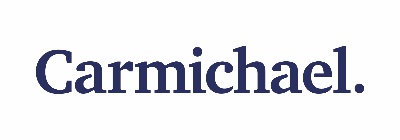 Schedule of Matters reserved to the Board of DecisionBoard approval (minuted) is required for the following matters:(1) 	Business purpose and strategic focusChanges to the organisation’s mission and its ConstitutionStrategy statements(2) 	Finance and RiskAnnual income and expenditure budgetExpenditure of a single budgeted item over €X,000Expenditure on a single non-budgeted item over €Y,000Multi-annual service contracts that have provided for in the annual budget and where the total value of the contract is greater than €Z,000Investment policy and investment decisions where the sum involved is in excess of €XX,000 Reserves policyDirectors/Trustees Report and the Annual Audited Financial StatementsThe Risk Register and risk mitigation measures (3)	EmploymentAppointment of the CEO and the remuneration of the CEONew/additional permanent staff posts that increases the organisation’s headcount. Employment contracts for management grade and above. (4)	Board membership and governanceAppointment of the Board Chairperson  Appointment of the Company Secretary. The Company Secretary can only be removed by the Board. The Company Secretary does not have to be a member of the Board of DirectorsThe co-option of new board members to fill vacancies that may occur (subject to a limit of four co-opted board members. The appointment of these new board members would be subject to ratification at the next AGMThe establishment of sub committees of the board and setting the terms of reference of the committeesCorporate Governance policy and the code of conduct for Board members (the board members’ handbook)Compliance with the Governance CodeApproved by the Board on DD/MM/YYYY.